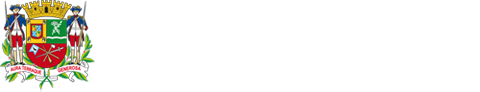 Nº DO PROCESSO: __________________________________A EMPRESA-CNPJ/PESSOA FÍSICA-CPF______________________________________________________,CNPJ/CPF________________________________,VEM POR MEIO DESTE    SOLICITAR   ALTERAÇÃO   CADASTRAL    NA LICENÇA     DE     FUNCIONAMENTO  DA VIGILÂNCIA SANITÁRIA.DESCRIÇÃO DA ALTERAÇÃO:            1 .ENDEREÇO                                                                                 4 .RESPONSABILIDADE LEGAL            2 .BAIXA/ASSUNÇÃO DE RESPONSÁVEL LEGAL                5.FUSÃO            3 .RAZÃO SOCIAL/NOME FANTASIA                                      OUTROS: ____________________________________ASSINALE OS DOCUMENTOS ANEXADOS:          OUTROS: São José dos Campos,                de                                               de 20           .AssinaturaOBS.: OS DOCUMENTOS SÃO OBRIGATÓRIOS PARA DEFERIMENTO DO PROCESSO, E CASO NÃO SEJA ANEXADO NO PRAZO DE 10 DIAS ÚTEIS O  PROCESSO SERÁ INDEFERIDO.DÚVIDAS CONSULTE PORTARIA CVS 01  http://www.cvs.saude.sp.gov.br/cvs.asp